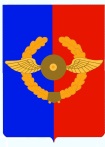 Российская ФедерацияИркутская областьУсольское районное муниципальное образованиеА Д М И Н И С Т Р А Ц И ЯГородского поселенияСреднинского муниципального образованияП О С Т А Н О В Л Е Н И Е От 12.02.2019г.                              п. Средний                                              № 18Об утверждении Порядка подачи и рассмотрения жалоб нарешения и действия (бездействие) должностных лиц, муниципальныхслужащих администрации городского поселения Среднинского муниципального образованияВ целях реализации положения части 4 статьи 11.2 Федерального закона от 27 июля 2010 года № 210-ФЗ «Об организации предоставления государственных и муниципальных услуг», пункта 3 Постановления Правительства Российской Федерации от 16 августа 2012 года № 840 «О порядке подачи и рассмотрении жалоб на решения и действия (бездействие) федеральных органов исполнительной власти и их должностных лиц, федеральных государственных служащих, должностных лиц государственных внебюджетных фондов Российской Федерации, а также государственных корпораций, которые в соответствии с федеральным законом наделены полномочиями по предоставлению государственных услуг в установленной сфере деятельности, и их должностных лиц» на основании ст.ст. 23, 47 Устава Среднинского муниципального образования, администрация городского поселения Среднинского муниципального образованияПОСТАНОВЛЯЕТ:1.Утвердить Порядок подачи и рассмотрения жалоб на решения и действия (бездействие) должностных лиц, муниципальных служащих администрации городского поселения Среднинского муниципального образования. 2. Специалисту делопроизводителю - Сопленковой О.А. опубликовать данное Постановление в  средствах массовой информации, в газете «Новости» и разместить на официальном сайте http:admsred@mail.ru в сети Интернет.3. Настоящее постановление вступает в силу после дня официального опубликования.4. Контроль за исполнением данного постановления оставляю за собой.Глава городского поселенияСреднинского муниципального образования                                 В.Д. БарчуковПриложение № 1УТВЕРЖДЕН постановлением администрации городского поселения Среднинскогомуниципального образования от 12.02.2019 года № 18Порядок подачи и рассмотрения жалоб нарешения и действия (бездействие) должностных лиц, муниципальныхслужащих администрации городского поселения Среднинского муниципального образованияI. Общие положения1. Настоящий Порядок подачи и рассмотрения жалоб на решения и действия (бездействие) должностных лиц, муниципальных служащих  администрации городского поселения Среднинского муниципального образования (далее - Порядок) определяет особенности подачи и рассмотрения жалоб на нарушение установленных требований к предоставлению муниципальных услуг, выразившееся в неправомерных решениях и действиях (бездействии) должностных лиц, муниципальных служащих при предоставлении муниципальных услуг (далее - жалоба). 2. Действие настоящего Порядка распространяется на жалобы, поданные с соблюдением требований Федерального закона от 27 июля 2010 года № 210-ФЗ «Об организации предоставления государственных и муниципальных услуг». В случае, если федеральным законом установлен порядок (процедура) подачи и рассмотрения жалоб на решения и действия (бездействие) органов, предоставляющих муниципальные услуги, должностных лиц органов, предоставляющих муниципальные услуги, либо муниципальных служащих, для отношений, связанных с подачей и рассмотрением указанных жалоб, нормы статьей 11.1, 11.2 Федерального закона от 27 июля 2010 года № 210-ФЗ «Об организации предоставления государственных и муниципальных услуг», а также настоящего Порядка не применяются. 3. Жалоба на решения и (или) действия (бездействие) должностных лиц администрации, муниципальных служащих администрации городского поселения Среднинского муниципального образования, предоставляющих муниципальные услуги, при осуществлении в отношении юридических лиц и индивидуальных предпринимателей, являющихся субъектами градостроительных отношений, процедур, включенных в исчерпывающие перечни процедур в сферах строительства, утвержденные Правительством Российской Федерации в соответствии с частью 2 статьи 6 Градостроительного кодекса Российской Федерации, может быть подана такими лицами в порядке, установленном настоящей статьей 11.2 Федерального закона от 27 июля 2010 года № 210-ФЗ «Об организации предоставления государственных и муниципальных услуг» с учетом положений настоящего Порядка, либо в порядке, установленном антимонопольным законодательством Российской Федерации, в антимонопольный орган. II. Особенности подачи и рассмотрения жалоб на решения и действия (бездействие) должностных лиц, муниципальных служащих администрации городского поселения Среднинского муниципального образования, предоставляющих муниципальные услуги.  4. Жалоба подается в письменной форме на бумажном носителе, в электронной форме в администрацию городского поселения Среднинского муниципального образования согласно Приложения № 2. Жалоба может быть направлена по почте, с использованием информационно-телекоммуникационной сети «Интернет», официального сайта администрации городского поселения Среднинского муниципального образования admsred@mail.ru, единого портала государственных и муниципальных услуг либо регионального портала государственных и муниципальных услуг, а также может быть принята при личном приеме заявителя. 5. Жалоба должна содержать: 1) наименование органа, предоставляющего муниципальную услугу, должностного лица либо муниципального служащего администрации, городского поселения Среднинского муниципального образования предоставляющих муниципальную услугу, решения и действия (бездействие) которых обжалуются; 2) фамилию, имя, отчество (последнее - при наличии), сведения о месте жительства заявителя - физического лица либо наименование, сведения о месте нахождения заявителя - юридического лица, а также номер (номера) контактного телефона, адрес (адреса) электронной почты (при наличии) и почтовый адрес, по которым должен быть направлен ответ заявителю; 3) сведения об обжалуемых решениях и действиях (бездействии) органа, предоставляющего муниципальную услугу, должностного лица или муниципального служащего администрации городского поселения Среднинского муниципального образования, предоставляющих муниципальную услугу; 4) доводы, на основании которых заявитель не согласен с решением и действием (бездействием) должностного лица или муниципального служащего администрации городского поселения Среднинского муниципального образования предоставляющего муниципальную услугу. 6. К жалобе заявителем могут быть представлены документы (при наличии), подтверждающие доводы заявителя, либо их копии. 7. В случае подачи жалобы при личном приеме заявитель представляет документ, удостоверяющий его личность в соответствии с законодательством Российской Федерации. В случае, если жалоба подается через представителя заявителя, также представляется документ, подтверждающий полномочия на осуществление действий от имени заявителя. В качестве документа, подтверждающего полномочия на осуществление действий от имени заявителя, может быть представлена: 1) оформленная в соответствие с законодательством Российской Федерации доверенность (для физических лиц); 2) оформленная в соответствие с законодательством Российской Федерации доверенность, заверенная печатью заявителя (при наличии печати) и подписанная руководителем заявителя или уполномоченным этим руководителем лицом (для юридических лиц); 3) копия решения о назначении или об избрании либо приказа о назначении физического лица на должность, в соответствии с которым такое физическое лицо обладает правом действовать от имени заявителя без доверенности (для юридических лиц). 8. При подаче жалобы в электронном виде документы, указанные в 7 настоящего Порядка, могут быть представлены в форме электронных документов, подписанных электронной подписью, вид которой предусмотрен законодательством Российской Федерации, при этом документ, удостоверяющий личность заявителя, не требуется. 9. Жалобы на решения и действия (бездействие) должностного лица, муниципального служащего администрации городского поселения Среднинского муниципального образования, предоставляющего муниципальную услугу, подаются в администрацию городского поселения Среднинского муниципального образования и рассматриваются непосредственно руководителем органа (главой), предоставляющего муниципальную услугу. 10. Время приема жалоб должно совпадать со временем предоставления муниципальных услуг. Жалоба, подлежит регистрации не позднее следующего рабочего дня со дня ее поступления. 11. Жалоба, поступившая в администрацию городского поселения Среднинского муниципального образования, подлежит рассмотрению главой администрации городского поселения Среднинского муниципального образования, принявшим обжалуемое решение (совершившим действие (бездействие)), в течение пятнадцати рабочих дней со дня ее регистрации, а в случае обжалования отказа в приеме документов у заявителя либо в исправлении допущенных опечаток и ошибок или в случае обжалования нарушения установленного срока таких исправлений - в течение пяти рабочих дней со дня ее регистрации. 12. Заявитель может обратиться с жалобой согласно Приложения № 3 в том числе в следующих случаях: 1) нарушение срока регистрации запроса о предоставлении муниципальной услуги; 2) нарушение срока предоставления муниципальной услуги; 3) требование у заявителя документов, не предусмотренных нормативными правовыми актами Российской Федерации, нормативными правовыми актами субъектов Российской Федерации, муниципальными правовыми актами для предоставления муниципальной услуги; 4) отказ в приеме документов, предоставление которых предусмотрено нормативными правовыми актами Российской Федерации, нормативными правовыми актами субъектов Российской Федерации, муниципальными правовыми актами для предоставления муниципальной услуги, у заявителя; 5) отказ в предоставлении муниципальной услуги, если основания отказа не предусмотрены федеральными законами и принятыми в соответствии с ними иными нормативными правовыми актами Российской Федерации, законами и иными нормативными правовыми актами субъектов Российской Федерации, муниципальными правовыми актами; 6) затребование с заявителя при предоставлении муниципальной услуги платы, не предусмотренной нормативными правовыми актами Российской Федерации, нормативными правовыми актами субъектов Российской Федерации, муниципальными правовыми актами; 7) отказ органа, предоставляющего муниципальную услугу, должностного лица, муниципального служащего, органа предоставляющего муниципальную услугу, в исправлении допущенных ими опечаток и ошибок в выданных в результате предоставления муниципальной услуги документах либо нарушение установленного срока таких исправлений; 8) нарушение срока или порядка выдачи документов по результатам предоставления муниципальной услуги; 9) приостановление предоставления муниципальной услуги, если основания приостановления не предусмотрены федеральными законами и принятыми в соответствии с ними иными нормативными правовыми актами Российской Федерации, законами и иными нормативными правовыми актами субъектов Российской Федерации, муниципальными правовыми актами. 13. По результатам рассмотрения жалобы принимается одно из следующих решений согласно Приложения № 4: 1) жалоба удовлетворяется, в том числе в форме отмены принятого решения, исправления допущенных опечаток и ошибок в выданных в результате предоставления муниципальной услуги документах, возврата заявителю денежных средств, взимание которых не предусмотрено нормативными правовыми актами Российской Федерации, нормативными правовыми актами субъектов Российской Федерации, муниципальными правовыми актами; 2) в удовлетворении жалобы отказывается. При удовлетворении жалобы уполномоченный на ее рассмотрение глава администрации городского поселения Среднинского муниципального образования принимает исчерпывающие меры по устранению выявленных нарушений, в том числе по выдаче заявителю результата муниципальной услуги, не позднее 5 рабочих дней со дня принятия решения, если иное не установлено законодательством Российской Федерации. 14. В ответе по результатам рассмотрения жалобы указываются: а) наименование органа, предоставляющего муниципальную услугу, рассмотревшего жалобу, должность, фамилия, имя, отчество (при наличии) его должностного лица, принявшего решение по жалобе; б) номер, дата, место принятия решения, включая сведения о должностном лице, решение или действие (бездействие) которого обжалуется; в) фамилия, имя, отчество (при наличии) или наименование заявителя; г) основания для принятия решения по жалобе; д) принятое по жалобе решение; е) в случае, если жалоба признана обоснованной, - сроки устранения выявленных нарушений, в том числе срок предоставления результата муниципальной услуги; ж) сведения о порядке обжалования принятого по жалобе решения. 15. Ответ по результатам рассмотрения жалобы подписывается уполномоченным на рассмотрение жалобы должностным лицом органа, предоставляющего муниципальные услуги. 16. Не позднее дня, следующего за днем принятия решения, указанного в пункте 13 настоящего Порядка, заявителю в письменной форме и по желанию заявителя в электронной форме направляется мотивированный ответ о результатах рассмотрения жалобы. 17. Уполномоченный на рассмотрение жалобы орган отказывает в удовлетворении жалобы в следующих случаях: а) наличие вступившего в законную силу решения суда, арбитражного суда по жалобе о том же предмете и по тем же основаниям; б) подача жалобы лицом, полномочия которого не подтверждены в порядке, установленном законодательством Российской Федерации; в) наличие решения по жалобе, принятого ранее в соответствии с требованиями настоящих Правил в отношении того же заявителя и по тому же предмету жалобы. 18. Уполномоченный на рассмотрение жалобы орган вправе оставить жалобу без ответа в следующих случаях: а) наличие в жалобе нецензурных либо оскорбительных выражений, угроз жизни, здоровью и имуществу должностного лица, а также членов его семьи; б) отсутствие возможности прочитать какую-либо часть текста жалобы, фамилию, имя, отчество (при наличии) и (или) почтовый адрес заявителя, указанные в жалобе. 19. Должностные лица, муниципальные служащие администрации городского поселения Среднинского муниципального образования, предоставляющие муниципальные услуги, обеспечивают:   - информирование заявителей о порядке обжалования решений и действий (бездействия) должностных лиц, муниципальных служащих администрации городского поселения Среднинского муниципального образования, предоставляющих муниципальные услуги, посредством размещения информации на стендах в местах предоставления муниципальных услуг; - консультирование заявителей о порядке обжалования решений и действий (бездействия) должностных лиц, муниципальных служащих администрации городского поселения Среднинского муниципального образования, в том числе по телефону, электронной почте, при личном приеме; - размещение сведений о жалобах и документах, в том числе решений по жалобам в федеральной государственной информационной системе. 20. В случае установления в ходе или по результатам рассмотрения жалобы, признаков состава административного правонарушения или преступления, должностное лицо, наделенное полномочиями по рассмотрению жалоб, незамедлительно направляет имеющиеся материалы в органы прокуратуры. Приложение № 2УТВЕРЖДЕН постановлением администрации городского поселения Среднинскогомуниципального образования от 12.02.2019 года № 18ОБРАЗЕЦЖАЛОБЫ НА ДЕЙСТВИЕ (БЕЗДЕЙСТВИЕ)АДМИНИСТРАЦИИ ГОРОДСКОГО ПОСЕЛЕНИЯ СРЕДНИНСКОГО МУНИЦИПАЛЬНОГО ОБРАЗОВАНИЯ ИЛИ ДОЛЖНОСТНОГО ЛИЦА АДМИНИСТРАЦИИ, ИЛИ МУНИЦИПАЛЬНОГО СЛУЖАЩЕГОЖалобана действие (бездействие)_______________________________________________________________________(наименование органа, предоставляющего муниципальную услугу)_____________________________________________________________________________(наименование должностного лица органа, предоставляющего муниципальную услугу или муниципального служащего)Фамилия, имя, отчество заявителя – физического лица либо наименование юридического лица_________________________________________________________________________Место жительства физического лица либо место нахождения заявителя – юридического лица _____________________________________________________________________________Номер (номера) контактного телефона: _____________________________________________________________________________Адрес (адреса) электронной почты: _____________________________________________________________________________Почтовый адрес, по которому должен быть направлен ответ заявителю:____________________________________________________________________существо жалобы:_____________________________________________________________________________(сведения об обжалуемых решениях и действиях(бездействии) Администрации городского поселения Среднинского муниципального образования, должностного лица Администрации либо муниципального служащего)_____________________________________________________________________________(доводы, на основании которых заявитель не согласен с решением и действием (бездействием ) Администрации городского поселения Среднинского муниципального образования, должностного лица Администрации либо муниципального служащего)Перечень документов (при наличии), подтверждающих доводы заявителя_____________________________________________________________________Дата и подпись заявителя ___________________________________________________Приложение № 3УТВЕРЖДЕН постановлением администрации городского поселения Среднинскогомуниципального образования от 12.02.2019 года № 18_____________________________от___________________________проживающего(ей)___________________________________________почтовый адрес (электронный адрес)тел. _______________ЖАЛОБАна неправомерные действия должностного лицаПрошу принять жалобу на неправомерные действия__________________________________________________________________(Ф.И.О., должность)состоящую в следующем: __________________________________________________________________(указать причины жалобы, дату и т.д.)В подтверждение вышеизложенного прилагаю следующие документы:1. ___________________________________________________________2. ___________________________________________________________3. ___________________________________________________________4. ________________________________________________________________________________ ______________ _______________(Ф.И.О.) (дата) (подпись)Жалобу принял:_____________________ ______________ _______________(Ф.И.О.) (подпись) (должность)Приложение № 4УТВЕРЖДЕН постановлением администрации городского поселения Среднинскогомуниципального образования от 12.02.2019 года № 18ОБРАЗЕЦРЕШЕНИЯ ПО ЖАЛОБЕ НА ДЕЙСТВИЕ (БЕЗДЕЙСТВИЕ) АДМИНИСТРАЦИИ ГОРОДСКОГО ПОСЕЛЕНИЯ СРЕДНИНСКОГО МУНИЦИПАЛЬНОГО ОБРАЗОВАНИЯ ИЛИ ЕЕ ДОЛЖНОСТНОГО ЛИЦА, МУНИЦИПАЛЬНОГО СЛУЖАЩЕГОРЕШЕНИЕпо жалобе на решение, действие (бездействие)органа или его должностного лицаНаименование органа или должность, фамилия и инициалы должностного лица органа, принявшего решение по жалобе: _____________________________________________________________________________Наименование юридического лица или Ф.И.О. физического лица, обратившегося с жалобой ___________________________________________________________________________________________________________________________________________________Номер жалобы, дата и место принятия решения: _________________________________________________________________________________________________________________Изложение жалобы по существу: ______________________________________________________________________________________________________________________________Изложение возражений, объяснений заявителя: _________________________________________________________________________________________________________________УСТАНОВЛЕНО:Фактические и иные обстоятельства дела, установленные органом или должностным лицом, рассматривающим жалобу: ____________________________________________________________________________________________________________________________Доказательства, на которых основаны выводы по результатам рассмотрения жалобы: _____________________________________________________________________________Законы и иные нормативные правовые акты, которыми руководствовался орган или должностное лицо при принятии решения, и мотивы, по которым орган или должностное лицо не применил законы и иные нормативные правовые акты, на которые ссылался заявитель —_____________________________________________________________________________На основании изложенногоРЕШЕНО:1. ___________________________________________________________________________(жалоба удовлетворена, в том числе в форме отмены принятого решения, исправления допущенных опечаток и ошибок в выданных в результате предоставления муниципальной услуги документах, возврата заявителю денежных средств, взимание которых не предусмотрено действующим законодательством, а также иные форм2._________________________________________________________________(отказ в удовлетворении жалобы)Настоящее решение может быть обжаловано в суде, арбитражном суде.Копия настоящего решения направлена по адресу______________________________________________________________________________________________________________________________________ _________________ ___________(должность лица уполномоченного, (подпись) (инициалы, фамилия)принявшего решение по жалобе)